	1. KUŽELKÁŘSKÁ LIGA DOROSTU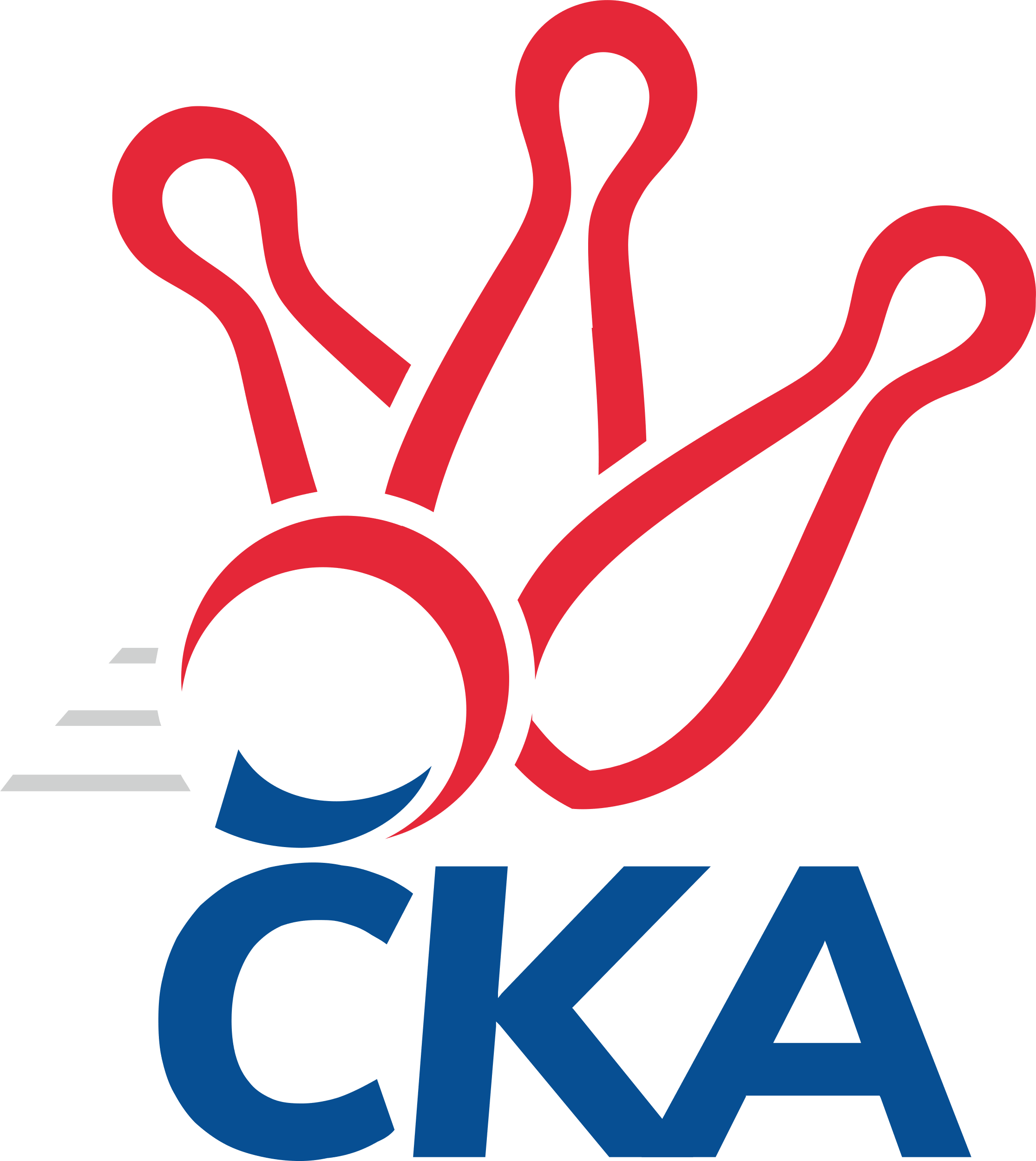 Č. 12Ročník 2023/2024	11.2.2024Nejlepšího výkonu v tomto kole: 1654 dosáhlo družstvo: TJ Centropen Dačice1.KLD C 2023/2024Výsledky 12. kolaSouhrnný přehled výsledků:TJ Sokol Soběnov	- TJ Jiskra Nová Bystřice	0:2	1409:1492		11.2.TJ Lokomotiva Č. Velenice	- TJ Slovan Kamenice n. Lipou	0:2	1596:1631		11.2.TJ Třebíč	- TJ Centropen Dačice	0:2	1593:1654		11.2.Tabulka družstev:	1.	TJ Centropen Dačice	10	9	0	1	18 : 2 	 	 1591	18	2.	TJ Lokomotiva Č. Velenice	10	6	0	4	12 : 8 	 	 1616	12	3.	TJ Blatná	10	6	0	4	12 : 8 	 	 1616	12	4.	TJ Třebíč	10	5	0	5	10 : 10 	 	 1622	10	5.	TJ Slovan Kamenice n. Lipou	11	5	0	6	10 : 12 	 	 1587	10	6.	TJ Jiskra Nová Bystřice	10	3	0	7	6 : 14 	 	 1560	6	7.	TJ Sokol Soběnov	11	2	0	9	4 : 18 	 	 1497	4Podrobné výsledky kola:	 TJ Sokol Soběnov	1409	0:2	1492	TJ Jiskra Nová Bystřice	Dominik Smoleň	104 	 90 	 106 	111	411 	  	 508 	 134	112 	 135	127	Jan Mol	Lukáš Průka	116 	 107 	 148 	115	486 	  	 473 	 120	117 	 126	110	Matyáš Krmela	Filip Rojdl	100 	 117 	 123 	89	429 	  	 511 	 127	128 	 129	127	Matěj Budoš	Patrik Fink	113 	 127 	 105 	149	494 	  	 0 	 	0 	 0		nikdo nenastoupilrozhodčí: Stanislav SladkýNejlepší výkon utkání: 511 - Matěj Budoš	 TJ Lokomotiva Č. Velenice	1596	0:2	1631	TJ Slovan Kamenice n. Lipou	Anna Hartlová	126 	 129 	 106 	118	479 	  	 489 	 127	116 	 116	130	Michal Grega	Victorie Beníschková	136 	 150 	 147 	128	561 	  	 549 	 138	141 	 136	134	Václav Rychtařík nejml.	David Koželuh	127 	 126 	 108 	140	501 	  	 521 	 134	127 	 134	126	Jaroslav Šindelář ml.	Nela Koptová	145 	 128 	 119 	142	534 	  	 561 	 151	123 	 147	140	Dominik Schoberrozhodčí: Miloš NavrkalNejlepšího výkonu v tomto utkání: 561 kuželek dosáhli: Victorie Beníschková, Dominik Schober	 TJ Třebíč	1593	0:2	1654	TJ Centropen Dačice	Jan Vrbka	134 	 126 	 131 	149	540 	  	 530 	 132	124 	 129	145	Pavlína Matoušková	Adam Straka	127 	 132 	 123 	124	506 	  	 562 	 171	146 	 115	130	Karolína Kuncová	Martin Tenkl	123 	 146 	 129 	138	536 	  	 562 	 142	136 	 155	129	Jakub Neuvirt	Adam Coufal	122 	 136 	 133 	126	517 	  	 504 	 120	124 	 130	130	Lukáš Přikrylrozhodčí: Milan LenzNejlepšího výkonu v tomto utkání: 562 kuželek dosáhli: Karolína Kuncová, Jakub NeuvirtPořadí jednotlivců:	jméno hráče	družstvo	celkem	plné	dorážka	chyby	poměr kuž.	Maximum	1.	Matyáš Hejpetr 	TJ Blatná	563.72	378.2	185.5	7.0	5/6	(606)	2.	David Koželuh 	TJ Lokomotiva Č. Velenice	558.70	379.7	179.0	5.0	6/6	(606)	3.	Josef Vrbka 	TJ Třebíč	552.25	373.0	179.3	5.6	6/6	(580)	4.	Monika Kalousová 	TJ Blatná	538.77	368.3	170.5	6.6	6/6	(595)	5.	Karolína Kuncová 	TJ Centropen Dačice	536.20	368.7	167.6	6.5	5/6	(566)	6.	Martin Tenkl 	TJ Třebíč	535.05	351.1	184.0	9.2	5/6	(596)	7.	Tobiáš Podhradský 	TJ Slovan Kamenice n. Lipou	531.33	364.1	167.3	8.3	6/7	(591)	8.	Matěj Budoš 	TJ Jiskra Nová Bystřice	530.80	360.7	170.1	7.8	6/6	(564)	9.	Dominik Schober 	TJ Slovan Kamenice n. Lipou	530.03	360.7	169.4	7.3	7/7	(585)	10.	Eliška Rysová 	TJ Lokomotiva Č. Velenice	529.08	354.0	175.1	7.7	6/6	(602)	11.	Nela Koptová 	TJ Lokomotiva Č. Velenice	528.80	361.1	167.7	8.6	6/6	(570)	12.	Adam Straka 	TJ Třebíč	520.40	360.2	160.2	9.2	6/6	(552)	13.	Jan Mol 	TJ Jiskra Nová Bystřice	518.43	352.6	165.9	8.2	6/6	(569)	14.	Beáta Svačinová 	TJ Blatná	517.10	355.8	161.3	5.5	6/6	(562)	15.	Václav Rychtařík  nejml.	TJ Slovan Kamenice n. Lipou	516.83	349.1	167.8	7.7	6/7	(549)	16.	Pavlína Matoušková 	TJ Centropen Dačice	516.23	354.4	161.9	7.4	6/6	(562)	17.	Matyáš Krmela 	TJ Jiskra Nová Bystřice	510.87	359.2	151.7	12.6	6/6	(545)	18.	Karolína Baťková 	TJ Blatná	510.17	351.8	158.4	7.8	4/6	(569)	19.	Jakub Neuvirt 	TJ Centropen Dačice	506.05	355.4	150.7	10.5	5/6	(575)	20.	Filip Rojdl 	TJ Sokol Soběnov	492.22	337.6	154.6	12.6	6/6	(557)	21.	Patrik Fink 	TJ Sokol Soběnov	487.78	340.8	147.0	13.3	6/6	(528)	22.	Dominik Smoleň 	TJ Sokol Soběnov	479.72	345.4	134.3	14.8	6/6	(541)	23.	Lukáš Průka 	TJ Sokol Soběnov	463.80	342.2	121.6	16.9	5/6	(491)		Matyáš Doležal 	TJ Centropen Dačice	541.00	370.3	170.7	6.5	3/6	(580)		Rozálie Pevná 	TJ Třebíč	537.00	368.0	169.0	10.2	3/6	(545)		Jakub Votava 	TJ Třebíč	523.33	352.7	170.7	7.2	2/6	(528)		Jaroslav Šindelář  ml.	TJ Slovan Kamenice n. Lipou	523.13	355.8	167.4	3.8	4/7	(528)		Lukáš Přikryl 	TJ Centropen Dačice	521.00	364.5	156.5	8.3	2/6	(541)		Jakub Sysel 	TJ Sokol Soběnov	520.50	347.0	173.5	7.5	2/6	(567)		Jan Podhradský 	TJ Slovan Kamenice n. Lipou	519.44	352.8	166.7	8.7	3/7	(551)		Victorie Beníschková 	TJ Lokomotiva Č. Velenice	516.17	356.2	160.0	11.7	3/6	(561)		Matěj Pekárek 	TJ Blatná	507.83	349.5	158.3	8.7	3/6	(565)		Adam Coufal 	TJ Třebíč	503.50	370.5	133.0	16.0	2/6	(517)		Jan Vrbka 	TJ Třebíč	500.00	354.0	146.0	11.5	2/6	(540)		Jakub Hron 	TJ Centropen Dačice	498.00	351.0	147.0	9.3	3/6	(503)		Michal Grega 	TJ Slovan Kamenice n. Lipou	489.00	352.0	137.0	13.0	1/7	(489)		Adriana Fürstová 	TJ Blatná	483.00	338.0	145.0	6.0	1/6	(483)		Tereza Cimplová 	TJ Slovan Kamenice n. Lipou	483.00	345.0	138.0	15.0	1/7	(483)		Daniel Hakl 	TJ Třebíč	461.00	328.0	133.0	15.0	1/6	(461)		Anna Hartlová 	TJ Lokomotiva Č. Velenice	460.92	325.7	135.3	13.3	3/6	(499)		Bára Doležalová 	TJ Centropen Dačice	381.00	262.5	118.5	25.0	2/6	(552)		 		7.00	0.0	7.0	89.0	1/0	(7)Sportovně technické informace:Starty náhradníků:registrační číslo	jméno a příjmení 	datum startu 	družstvo	číslo startu
Hráči dopsaní na soupisku:registrační číslo	jméno a příjmení 	datum startu 	družstvo	27628	Michal Grega	11.02.2024	TJ Slovan Kamenice n. Lipou	Program dalšího kola:13. kolo25.2.2024	ne	10:00	TJ Centropen Dačice - TJ Lokomotiva Č. Velenice	25.2.2024	ne	10:00	TJ Jiskra Nová Bystřice - TJ Třebíč				TJ Sokol Soběnov - -- volný los --	25.2.2024	ne	10:00	TJ Slovan Kamenice n. Lipou - TJ Blatná	Nejlepší šestka kola - absolutněNejlepší šestka kola - absolutněNejlepší šestka kola - absolutněNejlepší šestka kola - absolutněNejlepší šestka kola - dle průměru kuželenNejlepší šestka kola - dle průměru kuželenNejlepší šestka kola - dle průměru kuželenNejlepší šestka kola - dle průměru kuželenNejlepší šestka kola - dle průměru kuželenPočetJménoNázev týmuVýkonPočetJménoNázev týmuPrůměr (%)Výkon3xJakub NeuvirtDačice5624xMatěj BudošNová Bystřice107.615114xKarolína KuncováDačice5622xJan MolNová Bystřice106.985081xVictorie BeníschkováČ. Velenice5611xVictorie BeníschkováČ. Velenice106.675614xDominik SchoberKamenice n. L.5614xDominik SchoberKamenice n. L.106.675611xVáclav Rychtařík nejml.Kamenice n. L.5495xKarolína KuncováDačice106.315621xJan VrbkaTřebíč5403xJakub NeuvirtDačice106.31562